АДМИНИСТРАЦИЯ РУССКО-ЖУРАВСКОГО СЕЛЬСКОГО ПОСЕЛЕНИЯВЕРХНЕМАМОНСКОГО  МУНИЦИПАЛЬНОГО РАЙОНА ВОРОНЕЖСКОЙ ОБЛАСТИПОСТАНОВЛЕНИЕот 01 июня 2022 г   № 20-------------------------------------------с. Русская ЖуравкаОб утверждении схем границ прилегающих территорий Русско-Журавского сельского поселения Верхнемамонского муниципального районаВоронежской областиВ соответствии с Федеральным законом  от 06.10.2003 г. № 131–ФЗ «Об общих принципах организации местного самоуправления в Российской Федерации,   п.6 ст.3 Закона Воронежской области от 05.07.2018 г. № 108-ОЗ «О порядке определения границ прилегающих территорий в Воронежской области», Приказом Департамента архитектуры и градостроительства  Воронежской области от 02.04.2019г. № 45-01-04/35  «Об утверждении формы схемы границ прилегающей территории и требований к ее подготовке», Правилами  благоустройства территории Русско-Журавского сельского поселения Верхнемамонского муниципального района  Воронежской области, утверждёнными Решением сессии Совета народных депутатов Русско-Журавского сельского поселения от 13.06.2019г №15, руководствуясь Уставом Русско-Журавского сельского поселения, администрация Русско-Журавского сельского поселенияПОСТАНОВЛЯЕТ:1. Утвердить прилагаемые схемы №1, №2 границ прилегающих территорий Русско-Журавского сельского поселения Верхнемамонского муниципального района Воронежской области (текстовая часть, графическая часть).2. Опубликовать настоящее постановление в официальном периодическом печатном издании «Информационный бюллетень Русско-Журавского сельского поселения Верхнемамонского муниципального района Воронежской области» 3. Контроль за исполнением настоящего постановления оставляю за собой.Глава Русско-Журавскогосельского      поселения                                                          Г.Н.КортуноваУтверждена:Постановлением администрации Русско-Журавского сельского поселения Верхнемамонского муниципального района Воронежской области от 01.06.2022 г. №20Схема №1 границ прилегающих территорий Русско-Журавского сельского поселения Верхнемамонского района Воронежской области (текстовая часть) Русско-Журавское сельское поселение, схема границ прилегающих территорий (графическая часть) ул. 9 Января (схема)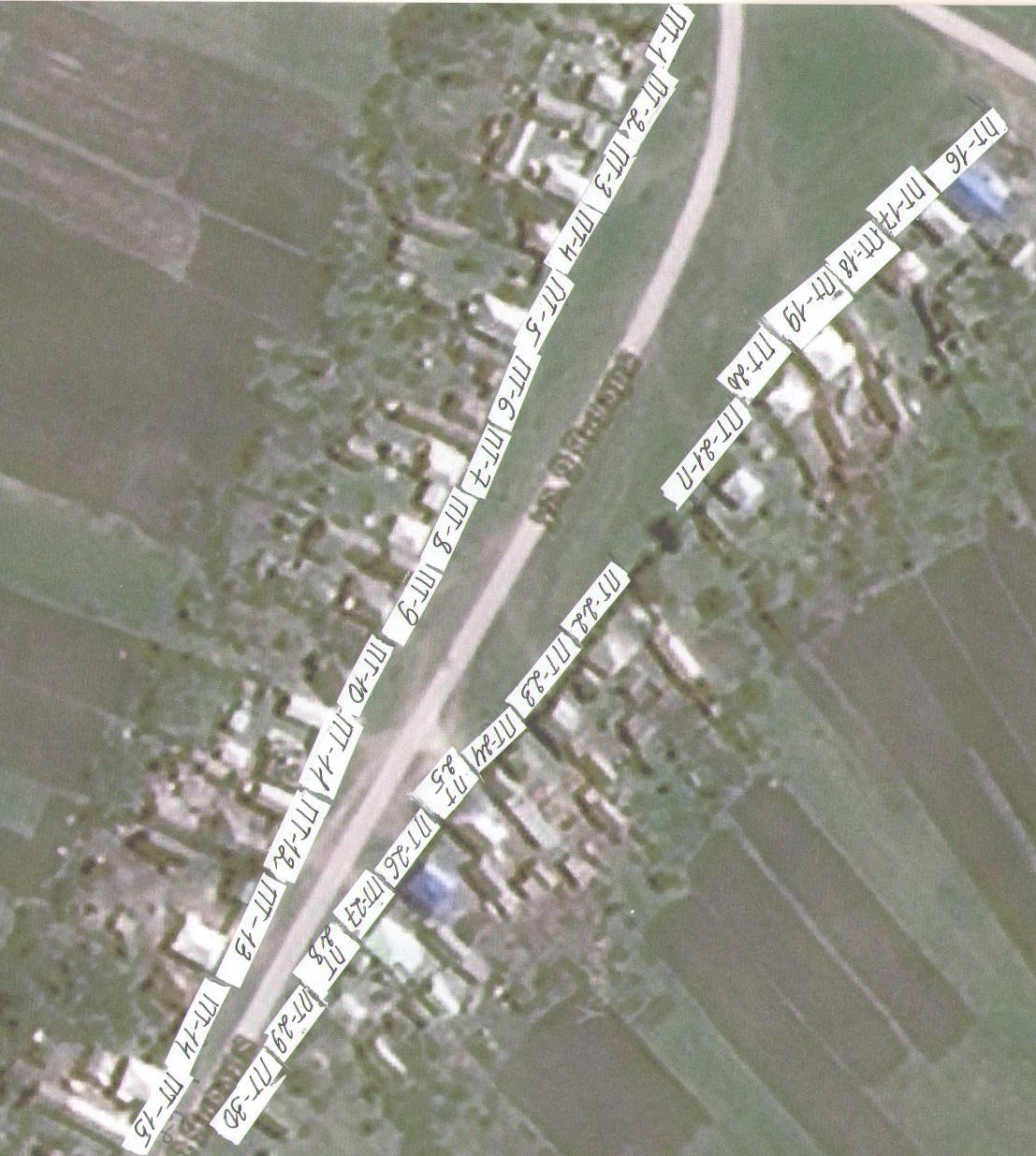 Утверждена:Постановлением администрации Русско-Журавского сельского поселения Верхнемамонского муниципального района Воронежской области от 01.06.2022 г. №20Схема №2 границ прилегающих территорий Русско-Журавского сельского поселения Верхнемамонского района Воронежской области (текстовая часть) Русско-Журавское сельское поселение, схема границ прилегающих территорий (графическая часть) ул. 9 января (схема 2)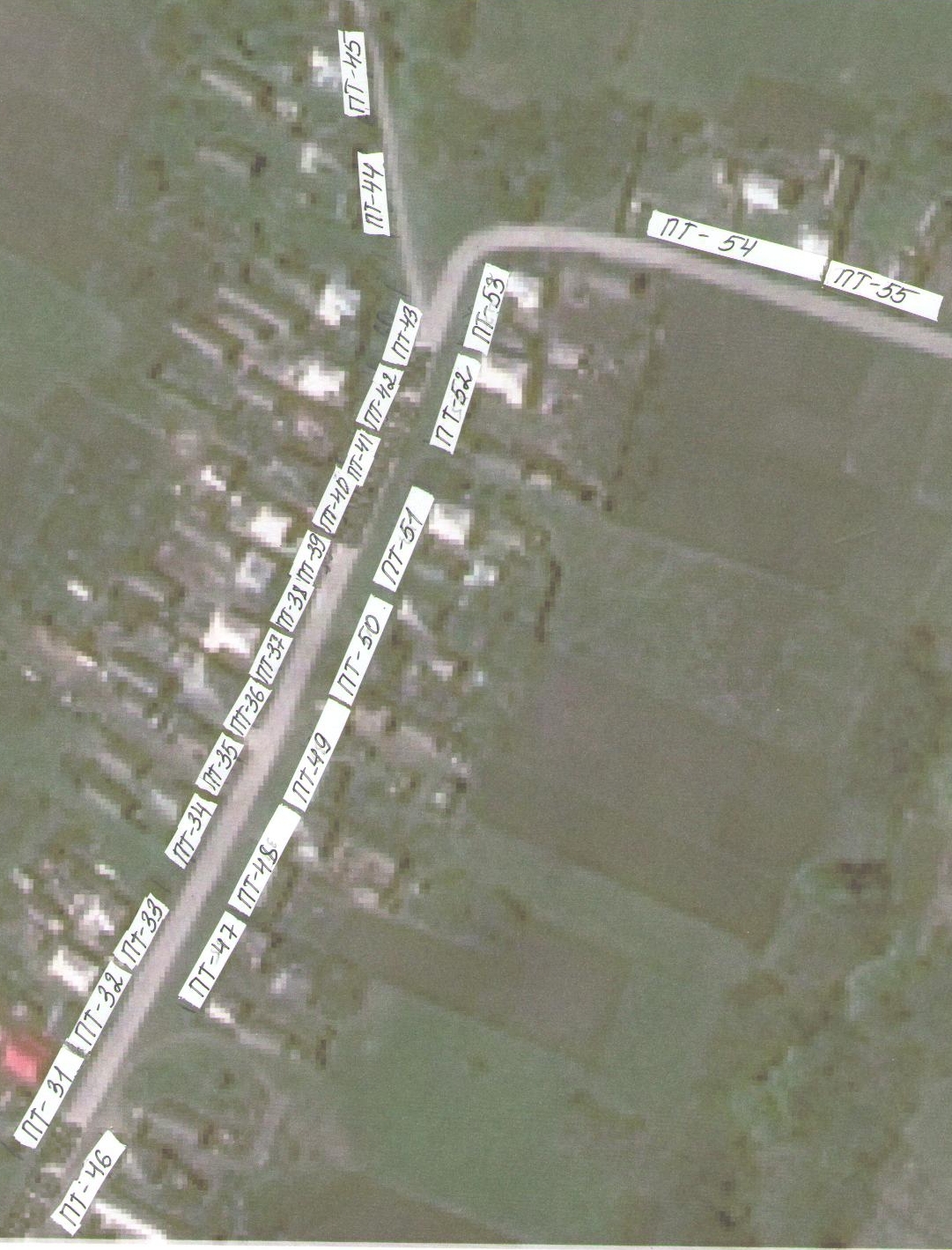 Условные номера прилегающих территорийИдентификационное обозначение объекта, в отношении которого устанавливается прилегающая территорияАдрес здания, строения, сооружения, земельного участкаКадастровый номерПТ-1ЗУ-1 с. Русская Журавка, ул. 9 Января, 136:06:1400013:33ПТ-2ЗУ-2 с. Русская Журавка, ул. 9 Января, 336:06:1400013:34ПТ-3ЗУ-3 с. Русская Журавка, ул. 9 Января, 536:06:1400013:35ПТ-4ЗУ-4 с. Русская Журавка, ул. 9 Января, 736:06:1400013:36ПТ-5ЗУ-5 с. Русская Журавка, ул. 9 Января, 936:06:1400013:37ПТ-6ЗУ-6 с. Русская Журавка, ул. 9 Января, 1136:06:1400013:38ПТ-7ЗУ-7 с. Русская Журавка, ул. 9 Января, 1336:06:1400013:39ПТ-8ЗУ-8 с. Русская Журавка, ул. 9 Января, 1536:06:1400013:40ПТ-9ЗУ-9 с. Русская Журавка, ул. 9 Января, 1736:06:1400013:41ПТ-10ЗУ-10 с. Русская Журавка, ул. 9 Января, 19бнПТ-11ЗУ-11 с. Русская Журавка, ул. 9 Января, 2136:06:1400013:42ПТ-12ЗУ-12 с. Русская Журавка, ул. 9 Января, 2336:06:1400013:43ПТ-13ЗУ-13 с. Русская Журавка, ул. 9 Января, 2536:06:1400013:44ПТ-14ЗУ-14 с. Русская Журавка, ул. 9 Января, 2736:06:1400013:45ПТ-15ЗУ-15 с. Русская Журавка, ул. 9 Января, 2936:06:1400013:46ПТ-16ЗУ-16 с. Русская Журавка, ул. 9 Января, 236:06:1400016:37ПТ-17ЗУ-17 с. Русская Журавка, ул. 9 Января, 436:06:1400016:36ПТ-18ЗУ-18 с. Русская Журавка, ул. 9 Января, 636:06:1400016:36ПТ-19ЗУ-19 с. Русская Журавка, ул. 9 Января, 836:06:1400016:34ПТ-20ЗУ-20 с. Русская Журавка, ул. 9 Января, 1036:06:1400016:32ПТ-21ЗУ-21 с. Русская Журавка, ул. 9 Января, 1236:06:1400016:35ПТ-22ЗУ-22 с. Русская Журавка, ул. 9 Января, 1436:06:1400016:31ПТ-23ЗУ-23 с. Русская Журавка, ул. 9 Января, 1636:06:1400016:30ПТ-24ЗУ-24 с. Русская Журавка, ул. 9 Января, 1836:06:1400016:29ПТ-25ЗУ-25 с. Русская Журавка, ул. 9 Января, 20бнПТ-26ЗУ-26 с. Русская Журавка, ул. 9 Января, 2236:06:1400016:28ПТ-27ЗУ-27с. Русская Журавка, ул. 9 Января, 2436:06:1400016:27ПТ-28ЗУ-28 с. Русская Журавка, ул. 9 Января, 2636:06:1400016:26ПТ-29ЗУ-29 с. Русская Журавка, ул. 9 Января, 2836:06:1400016:25ПТ-30ЗУ-30 с. Русская Журавка, ул. 9 Января, 3036:06:1400016:24Условные обозначения: -      внешняя граница-  ПТ -1 условный номер прилегающей территории-  II - прилегающая территорияШирина прилегающей территории:Условные номера прилегающих территорийИдентификационное обозначение объекта, в отношении которого устанавливается прилегающая территорияАдрес здания, строения, сооружения, земельного участкаКадастровый номерПТ-31ЗУ-31 с. Русская Журавка, ул. 9 Января, 3636:06:1400016:23ПТ-32ЗУ-32 с. Русская Журавка, ул. 9 Января, 3836:06:1400016:22ПТ-33ЗУ-33 с. Русская Журавка, ул. 9 Января, 4036:06:1400016:21ПТ-34ЗУ-34 с. Русская Журавка, ул. 9 Января, 4236:06:1400016:20ПТ-35ЗУ-35 с. Русская Журавка, ул. 9 Января, 4436:06:1400016:19ПТ-36ЗУ-36 с. Русская Журавка, ул. 9 Января, 4636:06:1400016:18ПТ-37ЗУ-37 с. Русская Журавка, ул. 9 Января, 4836:06:1400016:17ПТ-38ЗУ-38 с. Русская Журавка, ул. 9 Января, 5036:06:1400016:16ПТ-39ЗУ-39 с. Русская Журавка, ул. 9 Января, 5236:06:1400016:15ПТ-40ЗУ-40 с. Русская Журавка, ул. 9 Января, 5436:06:1400016:14ПТ-41ЗУ-41 с. Русская Журавка, ул. 9 Января, 5636:06:1400016:13ПТ-42ЗУ-42с. Русская Журавка, ул. 9 Января, 5836:06:1400016:12ПТ-43ЗУ-43 с. Русская Журавка, ул. 9 Января, 6036:06:1400016:11ПТ-44ЗУ-44 с. Русская Журавка, ул. 9 Января, 6436:06:1400016:3ПТ-45ЗУ-45 с. Русская Журавка, ул. 9 Января, 6636:06:1400016:10ПТ-46ЗУ-46 с. Русская Журавка, ул. 9 Января, 3136:06:1400013:47ПТ-47ЗУ-47 с. Русская Журавка, ул. 9 Января, 3536:06:1400013:48ПТ-48ЗУ-48 с. Русская Журавка, ул. 9 Января, 3736:06:1400013:49ПТ-49ЗУ-49 с. Русская Журавка, ул. 9 Января, 3936:06:1400013:50ПТ-50ЗУ-50 с. Русская Журавка, ул. 9 Января, 4136:06:1400013:51ПТ-51ЗУ-51 с. Русская Журавка, ул. 9 Января, 4336:06:1400013:52ПТ-52ЗУ-52 с. Русская Журавка, ул. 9 Января, 4536:06:1400013:53ПТ-53ЗУ-53 с. Русская Журавка, ул. 9 Января, 4736:06:1400013:54ПТ-54ЗУ-54с. Русская Журавка, ул. 9 Января, 5136:06:1400013:55ПТ-55ЗУ-55с. Русская Журавка, ул. 9 Января, 4936:06:1400013:56Условные обозначения: -      внешняя граница-  ПТ -1 условный номер прилегающей территории-  II - прилегающая территорияШирина прилегающей территории: